ЛУГАНСКАЯ РЕСПУБЛИКАНСКАЯ МЕДИЦИНСКАЯ БИБЛИОТЕКА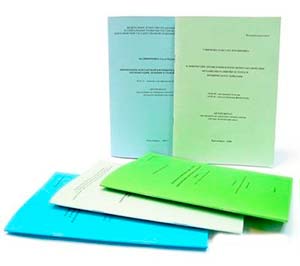 АВТОРЕФЕРАТЫ ДИССЕРТАЦИЙВыпуск 3Внимание!                              Наш номер телефона:63-03-34                                Наш сайт: http://mediclibr.ucoz.ru            Наш е-mail:mediclibr@inbox.ru                                                                 medbibl45@mail.ruЛУГАНСК2024Бабич А.Э. Прогнозирование риска развития неблагоприятных исходов у пациен- тов перенесших трансплантацию печени [Текст] : автореф.  дис. ... канд. мед. наук : 14.01.04 - внутренние болезни / А. Э. Бабич, 2022. - 23 с.Лопатина М. В. Комплексная система оценки грамотности в вопросах профилактики, лечения неинфекционных заболеваний и укрепления здоровья населения [Текст] : автореф.дис. ... канд. мед. наук : 14.02.03 - Общественное здоровье и здравоохранение / М. В. Лопатина. - 24 с.Лю И. Тотальное эндопротезирование тазобедренного сустава у пациентов с ожирением [Текст] : автореф. дис. ... канд. мед. наук : 14.01.15-травмато- логия и ортопедия / И. Лю, 2022. - 24 с.Ма Ц. Наружные антимикробные пептиды в комбинированный терапии вульгарных угрей [Текст] : автореф. дис. ... канд. мед. наук : 14.01.10-кожные и венерические болезни / Ц. Ма, 2022. - 23 с.Макаров В. Ю. Организационные мероприятия совершенствования медицинской реабилитации взрослого населения при заботеваниях опорно-двигательного аппарата [Текст] : автореф. дис. ... канд. мед. наук : 14.02.03-общественное здоровье и здравоохранение / В. Ю. Макаров, 2022. - 24 с.Михайловский В. В. Формирование здорового образа жизни студентов медицинских вузов в условиях пандемии COVID-19 [Текст] : автореф. дис. ... канд. мед. наук : 14.02.03 - общественное здоровье и здравоохранение : 14.02.05 - социология медицины / В. В. Михайловский, 2022. - 25 с.Моллаева К. Ю. Алгоритмы клинико-электронейромиографический диаг-ностики синдрома мышечной гипотонии у детей грудного и раннего детского возраста [Текст] : автореф. дис. ... канд. мед. наук : 14.01.11-нервные болез-ни / К. Ю. Моллаева , 2022. - 25 с.Мурашко К.Л. Роль лучевых методов диагностики в прогнозе эффектив-ность радиочастотной аблации метастазов колоректального рака в печени  [Текст] : автореф. дис. ... канд. мед. наук : 14.01.13-лучевая диагностика, лучевая терапия / К. Л. Мурашко, 2022. - 26 с.Мхоян Г.Р. Удаление зубных отложений с помощью низкочастотного ультразвука и озонированной контактной среды при лечении катарального гингивита у лиц молодого возраста [Текст] : автореф. дис. ... канд. мед. наук : 14.01.14-стоматология / Г. Р. Мхоян, 2022. - 25 с.Никитина С.Г. Клинико-патогенетические аспекты дифференциации забо-леваний детской возраста : детского аутизма и шизофрении [Текст] : (муль-тидисциплинар. исслед.) автореф. дис. ... канд. мед. наук : 14.01.06-психи-атрия / С. Г. Никитина, 2022. - 24 с.Озерова Д. С. Гибридные способы хирургического лечения больных с желчнокаменной болезнью, осложненной холедохолитиазом [Текст] : автореф. дис. ... канд. мед. наук : 14.01.17-хирургия / Д. С. Озерова, 2022. - 24 с.Орлова В.В. Алгоритм и скрининг лучевого обследования детей, перенес-ших общую неинвазивную терапевтическую гипотермию в неонатальном периоде [Текст] : автореф. дис. ... канд. мед. наук : 14.01.13-лучевая диагностика, лучевая терапия / В. В. Орлова, 2022. - 25 с.Палатова Т. В. Морфологические особенности яичек плодов при патологи-ческом течении беременности [Текст] : автореф. дис. ... канд. мед. наук : 14.03.02-патологическая анатомия / Т. В. Палатова, 2022. - 22 с.Петрова Ю.Н. Оценка функции левого и правого желудочков у пациентов с ишемической митральной недостаточностью по данным векторного анализа и деформации миокарда: непосредственные и отдаленные результаты хирургического лечения [Текст] : автореф. дис. ... канд. мед. наук : 14.01.13-лучевая диагностика, лучевая терапия / Ю. Н. Петрова, 2022. - 24 с.Поляков А.В. Транспальпебральный доступ в хирургии основания черепа  [Текст] : автореф. дис. ... канд. мед. наук : 14.01.18-нейрохирургия  / А. В. Поляков , 2022. - 24 с.Простомолотов А. О. Факторы риска и методы профилактики лимфоген-ных осложнений при операциях на органах малого таза [Текст] : автореф. дис. ... канд. мед. наук : 14.01.23 - урология / А. О. Простомолотов, 2022. - 25 с.Рябчикова Н. Р. Клинико-генетические ассоциации при хроническом миелолейкозе [Текст] : автореф. дис. ... канд. мед. наук : 14.01.21 (3.1.28) - тематология и переливание крови / Н. Р. Рябчикова, 2022. - 23 с.Составитель								Е.П. БалыкинаОтветственный за выпуск				    		В.С. Облог ЛРМБ		тел.	63-03-34	  	30 экз. 	           май 2024г.